Приложение 3Вариант 1Фамилия________________________________________________Задача 1. Высота конуса равна 8, а диаметр основания – 30. Найдите образующую конуса.         S                                                  Дано:_____________________________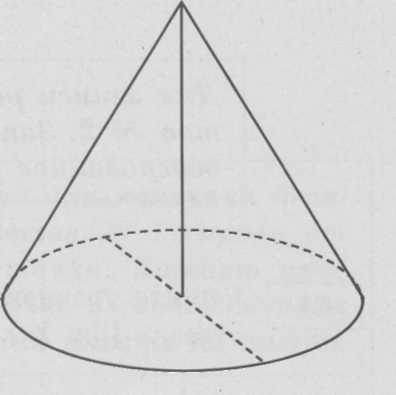                                                                        _____________________________                                                                  Найти:____________________________                                                              Решение    A                                               O             C              1. R =____________________________________________________               B                     2. SOB - ______________________ или  SOC ________________                                      По теореме Пифагора_______________________________________                                       __________________________________________________________________                                                                     Ответ:Задача 2.Высота конуса равна 12, а диаметр основания – 10. Найдите образующую конуса.                                                       Дано:_____________________________                                                                 _____________________________                                                                                                                                      Найти:____________________________                                                 Решение                                                            ______________________________________________                                                      _________________________________________________                                     _______________________________________________________________________________________________________________________________________Задача 3. Высота конуса равна 5, а диаметр основания – 24. Найдите образующую конуса.Задача 4.Образующая конуса равна 10, а диаметр основания – 12. Найдите высоту конуса.        S                                              Дано:_______________________________                                                                ________________________________                                                       Найти:______________________________  A                                         Решение     O             C          r=________________________________________________             B                 Найдём  h по теореме_____________из   __________________________________________________________________________________________________________________________________________________                                                                Ответ:Задача 5.Образующая конуса равна 17, а диаметр основания – 16. Найдите высоту конуса.   Вариант 2Фамилия________________________________________________Задача 1. Высота конуса равна 8, а диаметр основания – 30. Найдите образующую конуса.         S                                                  Дано:_____________________________                                                                       _____________________________                                                                       _____________________________                                                             Найти:____________________________    A                                             Решение       O             C               1. R =___________________________________________________               B                       2. SOB - ______________________ или  SOC _______________                                   По теореме Пифагора________________________________________                                     ____________________________________________________________________________                                                                     Ответ:Задача 2. Высота конуса равна 4, а диаметр основания – 6. Найдите образующую конуса.                                                       Дано:_____________________________                                                                 _____________________________                                                                                                                                      Найти:____________________________                                                 Решение                                                  ____________________________________________________                                                  ____________________________________________________                                     ____________________________________________________________________________________________________________________________Задача 3.Высота конуса равна 15, а диаметр основания – 16. Найдите образующую конуса.Задача 4.Образующая конуса равна 10, а диаметр основания – 12. Найдите высоту конуса.        S                                              Дано:_______________________________                                                                ________________________________                                                                ________________________________                                                       Найти:______________________________  A                                         Решение     O             C          r = ________________________________________________             B                 Найдём  h по теореме_____________из   __________________________________________________________________________________________________________________________________________________                                                                Ответ:Задача 5.Образующая конуса равна 13, а диаметр основания – 24. Найдите высоту конуса.   